МУНИЦИПАЛЬНОЕ КАЗЕННОЕ ОБЩЕОБРАЗОВАТЕЛЬНОЕ    УЧРЕЖДЕНИЕ «РОЖДЕСТВЕНСКАЯ ОСНОВНАЯ ОБЩЕОБРАЗОВАТЕЛЬНАЯ ШКОЛА ИМЕНИ  ГЕРОЯ СОВЕТСКОГО СОЮЗА  И.М.ЧЕРТЕНКОВА»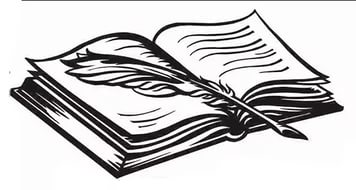          8(47153) 3-11-41                                   e-mail:  timskii327@mail.ru307082, Курская  область, Тимский район, с. Рождественка, ул. Школьная 10Информация о принятых мерах по устранению выявленных  нарушений при проведении профилактического визита территориальным отделом Управления Федеральной  службы  по надзору в сфере защиты прав потребителей и благополучия 1.Ведомость контроля рациона питания обучающихся ведется  в разрезе двух возрастных категорий согласно нормам СанПиН (копия прилагается);2.В журнале бракеража скоропортящейся пищевой  продукции указаны достоверные сведения прихода и расхода продукции (копия прилагается)3. В рационе питания используется цельное  молоко, кисломолочные продукты, фрукты согласно СанПин4.При организации питьевого режима используется  кипяченая вода (смена воды производится каждые три часа)5.Дезинфекция посуды осуществляется в соответствии с инструкцией по применению дезинфектанта в концентрациях при вирусных инфекциях, необходимых для обработки посуды.6.Осмотр обучающихся начальных классов  на педикулез проводится ежемесячно.7.Уровень искусственной освещенности до нормируемых показателей посредством увеличения мощности ламп накаливания.8.Обеспечена калорийность по приемам пищи в требуемом удельном весе от суточной калорийности, соблюдены нормы вложения продуктов согласно технологическим картам, соблюден объем порций для достижения необходимой калорийности в соответствии  с приложениями №9,10,12 СанПин 9.Произведена корректировка утвержденного меню: доведен уровень энергетической ценности обеда до нормы (705-822), организован в завтраке суммарный объем блюд не 500 мл, доведена норма по жирам;10.Произведена корректировка  расписания6 снижен объем максимальной нагрузки в течение дня для 6 класса в среду до 6 уроков; в 1-3, 5-8 классах организован облегченный день в среду или четверг. Большая перемена организована после 3 урока. Недельная нагрузка в 7 классе уменьшена до 32 часов (прилагается)Директор школы:         Булгакова Л.Н.